Mnożenie liczb ujemnych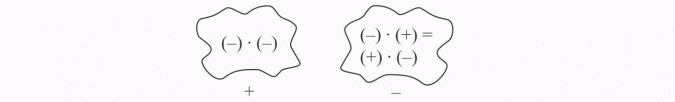 Przykład 1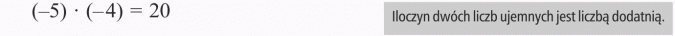 Przykład 2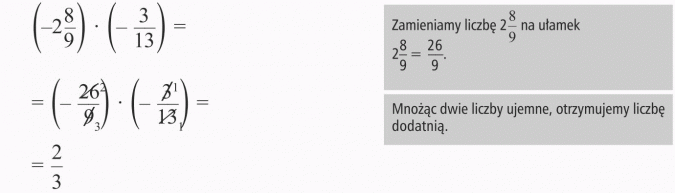 Przykład 3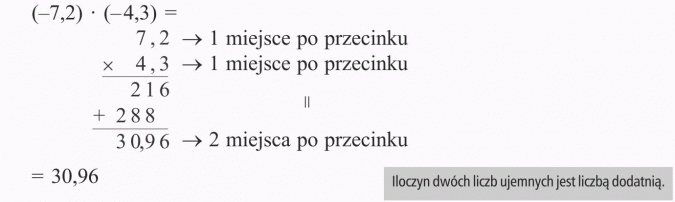 Przykład 4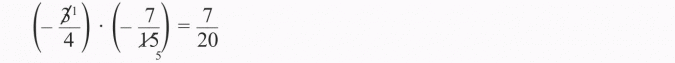 Przykład 5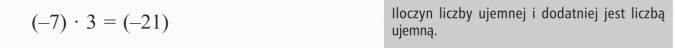 Przykład 6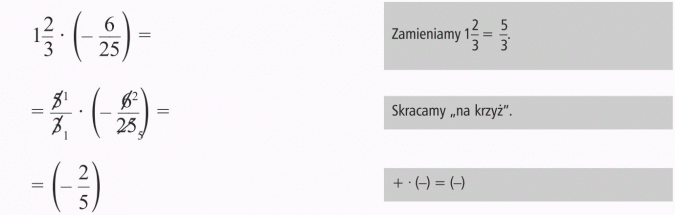 Przykład 7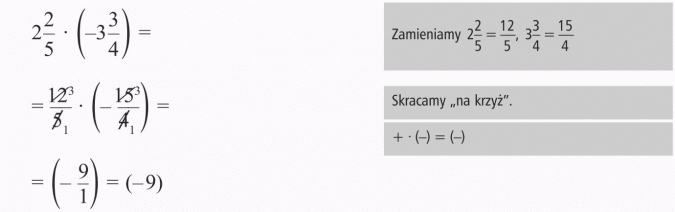 Przykład 8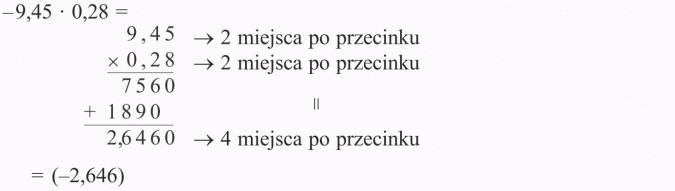 Dzielenie liczb ujemnych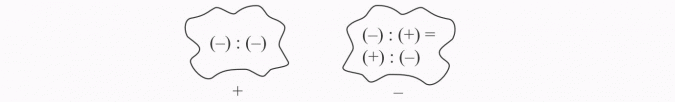 Przykład 1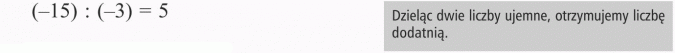 Przykład 2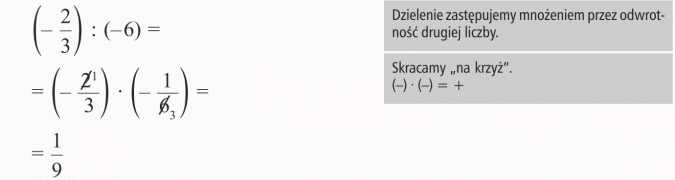 Przykład 3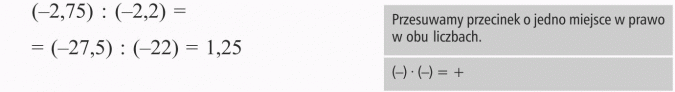 Przykład 4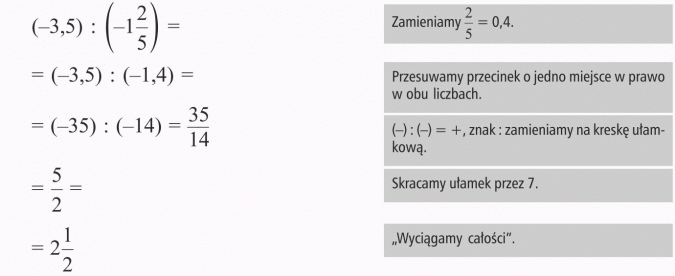 Przykład 5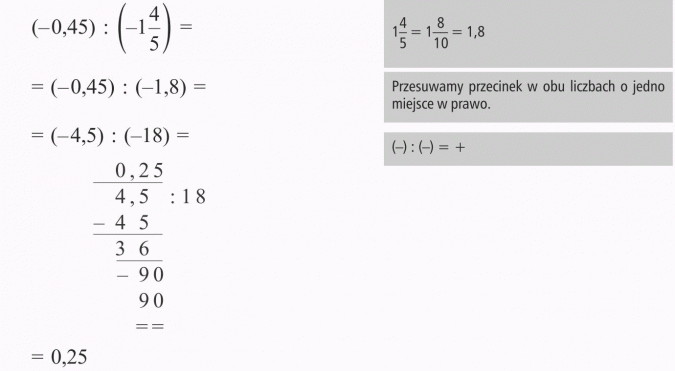 Przykład 6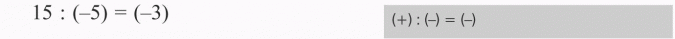 Przykład 7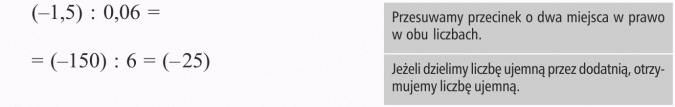 Przykład 8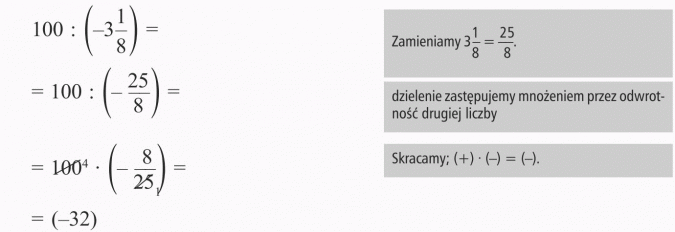 Przykład 9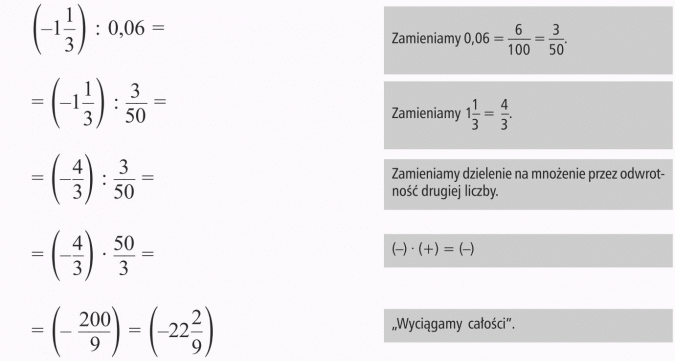 Przykład 10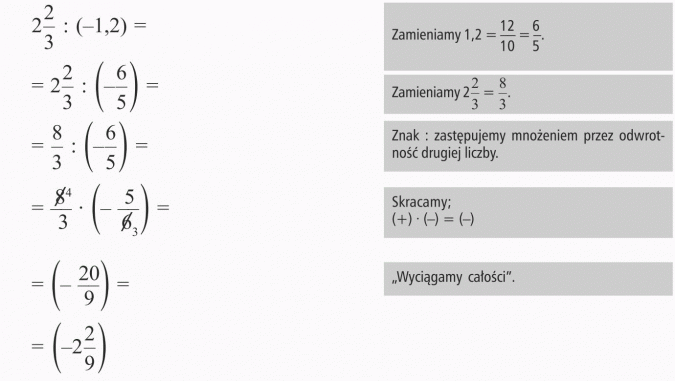 

Czytaj więcej na https://opracowania.pl/opracowania/matematyka/dzielenie-liczb-ujemnych,oid,1940#utm_source=paste&utm_medium=paste&utm_campaign=firefox